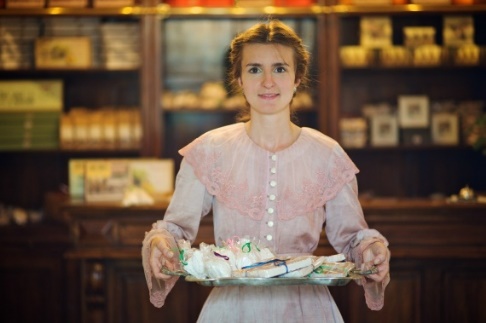 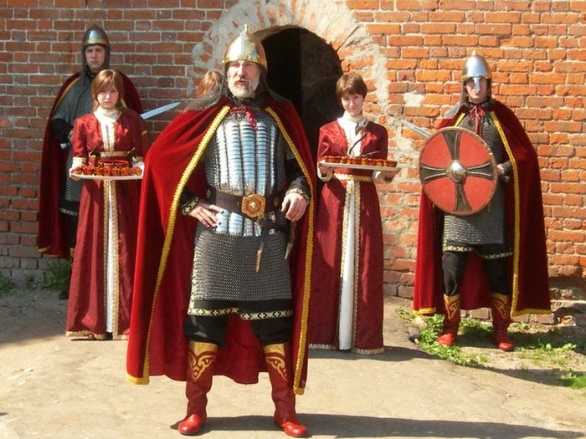 Коломенский Кремль, Шоу ратоборцев и Фабрика пастилы (Экскурсионная программа в г. Коломна) Продолжительность программы: 12часовКоломенский кремль является основным историко-культурным памятником Коломны. Его история связана непосредственно с периодом Смутного времени: узнать, где располагались войска пана Лисовского и Лжедмитрия II, посмотреть на овеянную легендами Круглую (Маринкину) башню, увидеть многовековую кремлевскую стену и других свидетелей тех далеких событий вы сможете во время экскурсии по крепостной стене. А благодаря театрализованным сценкам на исторические сюжеты, которые продемонстрируют русские витязи в доспехах (ратоборцы), прошлое оживет на ваших глазах! Неотъемлемой частью Коломны является фабрика пастилы, во время посещения которой вы раскроете секрет самой вкусной пастилы: увидите процесс её приготовления, в гостиной за чаем попробуете различные сорта пастилы, посетите подземное плодохранилище и кладовую, после чего своими руками изготовите конфеты из пастилы по старинным рецептам. Вкусный коломенский сувенир в красивой коробочке наверняка порадует ваших близких!Коломенский кремль является основным историко-культурным памятником Коломны. Его история связана непосредственно с периодом Смутного времени: узнать, где располагались войска пана Лисовского и Лжедмитрия II, посмотреть на овеянную легендами Круглую (Маринкину) башню, увидеть многовековую кремлевскую стену и других свидетелей тех далеких событий вы сможете во время экскурсии по крепостной стене. А благодаря театрализованным сценкам на исторические сюжеты, которые продемонстрируют русские витязи в доспехах (ратоборцы), прошлое оживет на ваших глазах! Неотъемлемой частью Коломны является фабрика пастилы, во время посещения которой вы раскроете секрет самой вкусной пастилы: увидите процесс её приготовления, в гостиной за чаем попробуете различные сорта пастилы, посетите подземное плодохранилище и кладовую, после чего своими руками изготовите конфеты из пастилы по старинным рецептам. Вкусный коломенский сувенир в красивой коробочке наверняка порадует ваших близких!Коломенский кремль является основным историко-культурным памятником Коломны. Его история связана непосредственно с периодом Смутного времени: узнать, где располагались войска пана Лисовского и Лжедмитрия II, посмотреть на овеянную легендами Круглую (Маринкину) башню, увидеть многовековую кремлевскую стену и других свидетелей тех далеких событий вы сможете во время экскурсии по крепостной стене. А благодаря театрализованным сценкам на исторические сюжеты, которые продемонстрируют русские витязи в доспехах (ратоборцы), прошлое оживет на ваших глазах! Неотъемлемой частью Коломны является фабрика пастилы, во время посещения которой вы раскроете секрет самой вкусной пастилы: увидите процесс её приготовления, в гостиной за чаем попробуете различные сорта пастилы, посетите подземное плодохранилище и кладовую, после чего своими руками изготовите конфеты из пастилы по старинным рецептам. Вкусный коломенский сувенир в красивой коробочке наверняка порадует ваших близких!Коломенский кремль является основным историко-культурным памятником Коломны. Его история связана непосредственно с периодом Смутного времени: узнать, где располагались войска пана Лисовского и Лжедмитрия II, посмотреть на овеянную легендами Круглую (Маринкину) башню, увидеть многовековую кремлевскую стену и других свидетелей тех далеких событий вы сможете во время экскурсии по крепостной стене. А благодаря театрализованным сценкам на исторические сюжеты, которые продемонстрируют русские витязи в доспехах (ратоборцы), прошлое оживет на ваших глазах! Неотъемлемой частью Коломны является фабрика пастилы, во время посещения которой вы раскроете секрет самой вкусной пастилы: увидите процесс её приготовления, в гостиной за чаем попробуете различные сорта пастилы, посетите подземное плодохранилище и кладовую, после чего своими руками изготовите конфеты из пастилы по старинным рецептам. Вкусный коломенский сувенир в красивой коробочке наверняка порадует ваших близких!Коломенский кремль является основным историко-культурным памятником Коломны. Его история связана непосредственно с периодом Смутного времени: узнать, где располагались войска пана Лисовского и Лжедмитрия II, посмотреть на овеянную легендами Круглую (Маринкину) башню, увидеть многовековую кремлевскую стену и других свидетелей тех далеких событий вы сможете во время экскурсии по крепостной стене. А благодаря театрализованным сценкам на исторические сюжеты, которые продемонстрируют русские витязи в доспехах (ратоборцы), прошлое оживет на ваших глазах! Неотъемлемой частью Коломны является фабрика пастилы, во время посещения которой вы раскроете секрет самой вкусной пастилы: увидите процесс её приготовления, в гостиной за чаем попробуете различные сорта пастилы, посетите подземное плодохранилище и кладовую, после чего своими руками изготовите конфеты из пастилы по старинным рецептам. Вкусный коломенский сувенир в красивой коробочке наверняка порадует ваших близких!Коломенский кремль является основным историко-культурным памятником Коломны. Его история связана непосредственно с периодом Смутного времени: узнать, где располагались войска пана Лисовского и Лжедмитрия II, посмотреть на овеянную легендами Круглую (Маринкину) башню, увидеть многовековую кремлевскую стену и других свидетелей тех далеких событий вы сможете во время экскурсии по крепостной стене. А благодаря театрализованным сценкам на исторические сюжеты, которые продемонстрируют русские витязи в доспехах (ратоборцы), прошлое оживет на ваших глазах! Неотъемлемой частью Коломны является фабрика пастилы, во время посещения которой вы раскроете секрет самой вкусной пастилы: увидите процесс её приготовления, в гостиной за чаем попробуете различные сорта пастилы, посетите подземное плодохранилище и кладовую, после чего своими руками изготовите конфеты из пастилы по старинным рецептам. Вкусный коломенский сувенир в красивой коробочке наверняка порадует ваших близких!Продолжительность программыСтоимостьСтоимостьСтоимостьСтоимость12 часов16+225+230+340+412 часов